Castellum - GilletPilotprojekt i projektet Energirenovering – ett nytt affärskoncept för mindre företagFastighetsägare:	Castellum ABLÅGAN Nätverk: 	Fastighetsnätverket ÖrebroDatum: 	        	2022-12-30 
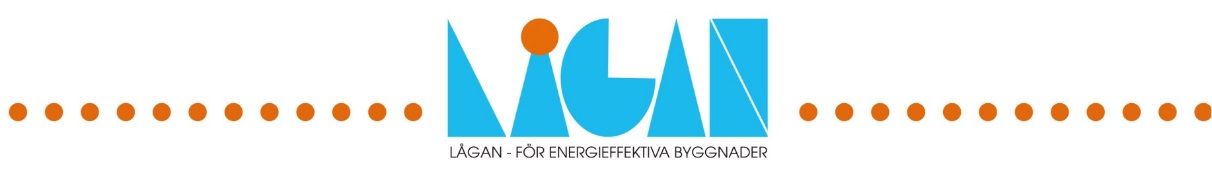 FörordDenna rapport redovisar resultatet för ett av de pilotprojekt som genomförts inom projektet Energirenovering – ett nytt affärskoncept för mindre företag. Övriga pilotprojekt och projektresultat hittar du på Lågans hemsida www.laganbygg.se.Metoden för att identifiera åtgärder för energieffektivisering och sammanställa dem i åtgärdspaket har baserats på Totalmetodiken utvecklad inom Energimyndighetens nätverk Belok och BeBo.Projektet är finansierat av Energimyndigheten och Tillväxtverket med stöd ur den Europeiska regionala utvecklingsfonden och genomförs inom nätverket LÅGAN. Syftet med projektet är att:stödja övergången till en koldioxidsnål befintlig byggnadssektor genom att få till stånd energieffektivisering i samband med renoveringöka kunskapen om fördelar och tillvägagångssätt vid renovering hos lokala aktörer öka samverkan lokalt och regionaltstärka och utvidga små och medelstora företags tjänsteutbud och stärka deras konkurrenskraft.Örebro, 2022-12-30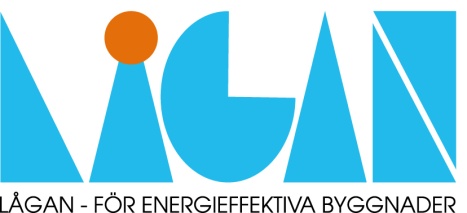 AnsvarsfriskrivningHela ansvaret för innehållet i denna publikation ligger hos författarna. Det återspeglar inte nödvändigtvis den Europeiska Unionens åsikter. Varken EACI eller Europakommissionen ansvarar för hur informationen i publikationen kan komma att användas.SammanfattningByggnader uppskattas stå för ungefär 40 procent av den totala energianvändningen i Sverige såväl som i Europa. Medan energiprestandan vid nybyggnation är en viktig del i att minska energianvändningen i framtidens byggnader, finns de största energianvändningarna i det befintliga beståndet. Skärpta och kommande lagkrav om energieffektivisering av offentliga byggnader samt renovering av samtliga byggnader till nära-nollenerginivå innebär att antalet energieffektiviseringar vid renovering kraftigt kommer öka. Det har Castellum tagit fasta på som tillsammans med Fastighetsnätverket och LÅGAN driver pilotprojekt med ökat fokus på hållbar renovering. Projektet har innefattat att följa upp och utvärdera de energieffektiviserande åtgärderna vid renoveringen av Castellums fastighet Gillet.Byggnaden är belägen i centrala Örebro och är en kontorsbyggnad som är byggd 1978. Verksamheterna i byggnaden är till 80 procent kontor och resterande 20 procent av butiker och restaurang. Byggnaden har en yta på 5 856 m2 (Atemp) fördelat mellan sju våningsplan och ett varmgarage på 782 m2. Byggnaden har från- och tilluftsbaserad ventilation (FT) där största delen är med återvinning (FTX). Byggnaden har direktverkande el som uppvärmningsform.Åtgärder för energieffektivisering som identifierats är en anpassning av befintligt ventilationssystem för utökad återvinning av värme samt införande av vattenburet värmesystem och därigenom ersatta direktverkande el som uppvärmningsform. Ombyggnadsprojektet befinner sig i skrivande stund i en projektplaneringsfas. Castellum har behövt invänta att en av de större hyresgästerna i fastigheten flyttat ut innan projektet kunde påbörjas. Det finns förslag framtaget för ombyggnad av ventilation och införande av vattenburet värmesystem. Vilket värmetillförselalternativ som ska väljas behöver utredas på nytt baserat på den förändring av energipriser som skett under 2022. InnehållsförteckningFörord	2Sammanfattning	4Innehållsförteckning	51	Bakgrund	61.1.1	Projektets genomförande	62	Byggnaden och dess tekniska system i nuläget	72.1	Byggnaden och dess utformning	72.2	Byggnadens användning	72.3	Inomhusklimat	72.4	Klimatskal	82.5	Tekniska system	83	Energi- och resursanvändning	93.1	Energistatistik	93.2	Slutanvändare	94	Identifierade åtgärder	104.1	Åtgärd 1 [vattenburet värmesystem]	104.2	Åtgärd 2 [anpassning av ventilationssystem]	115	Åtgärdspaket med Totalmetodiken	125.1	Indata för lönsamhetsberäkningar	125.2	Resultat från lönsamhetsberäkningar	126	Slutsatser	14BakgrundBygg- och fastighetssektorn står för en femtedel av Sveriges utsläpp av växthusgaser. Många byggnader är i behov av upprustning. Med ökat fokus på att renovera hållbart kan energianvändning och klimatutsläpp minska från branschen. Castellum medverkar med pilotprojekt kallade Tågmästaren och Gillet varav den sistnämnda ligger längre fram. Piloterna följs under planering, utredning och anbudsförfrågan med fokus på lärdomar och erfarenhetsutbyte .Erfarenheter från nybyggnation med allt större fokus på energieffektivitet och hållbarhet behöver överföras till renovering och ombyggnad. Det har Castellum tagit fasta på som tillsammans med Fastighetsnätverket och LÅGAN driver detta pilotprojekt med ökat fokus på hållbar renovering.Fokus på denna rapport är dokumentation och utvärdering av energiåtgärderna för pilotprojektet Gillet. En större helhet där Fastighetsnätverkets samtliga tre piloter presenteras finns sammanställt i den regionala slutrapporten.Tabell 1: Deltagare i projektetProjektets genomförandePilotprojektet har genomförts som en del av projektet ”Energirenovering, ett nytt affärskoncept för SME” tillsammans med nätverket Lågan. Pilotprojektet har haft fokus på att genomföra en hållbar energirenovering som förbättrar byggnadens energiprestanda och bidrar till energieffektivisering. Castellums mål är att lyfta byggnaden till en modern kontorsfastighet. Parallellt med det vill fastighetsägare och följegrupp få ökad kunskap kring fördelar och tillvägagångssätt för en hållbar renovering.Byggnaden och dess tekniska system i nulägetByggnaden och dess utformningDenna byggnad är belägen i centrala Örebro med utsikt mot Örebro slott. 
En kontorsbyggnad som är byggd 1978 och ägs av Castellum AB. Verksamheterna i byggnaden är till 80 procent kontor och resterande 20 procent butiker. Byggnaden har en yta på 5 856 m2 (Atemp) fördelat mellan sju våningsplan ovan mark och ett varmgarage på 782 m2. Det finns endast ett trapphus i byggnaden och en källarvåning. I byggnaden finns det tillgängligt 27 stycken garageplatser för hyresgäster.Tabell 2: Kort beskrivning av byggnaden (Tabellen avser flerbostadshus, ändra rubriker så det passar till byggnadskategorin i pilotprojektet)* Uppmätt på ritningByggnadens användningEftersom verksamheterna i byggnaden är övervägande kontorslokaler och butiker sker användningen av byggnaden främst på vardagar, dagtid. Även efter renoveringen uppskattas byggnaden användas under mellan vanliga kontorstider exempelvis mellan 07.00-18.00.InomhusklimatInnetemperatur och ventilation är anpassad utifrån aktuell kontorsmiljö. I den nedre delen av byggnaden finns ett par mindre butiker och en restaurang.I samband med ombyggnadsprojektet kommer ventilationen byggas om så att den anpassas till framtida hyresgäster i fastigheten.KlimatskalTabell 3: Uppgifter om byggnaden Gillets klimatskal Tekniska systemByggnaden har direktverkande el som uppvärmningsform. Byggnaden har från- och tilluftsbaserad ventilation (FT) där största delen är med återvinning (FTX). Tabell 4: Sammanställning av tekniska system för GilletEnergi- och resursanvändningEnergistatistikHär nedan följer mängden köpt energi/resurser i bygganden. Användningen av andelen kallvatten-och varmvattenanvändning, värmeenergi, elenergi står beskrivet. Statistiken är baserad på framtagen energideklaration från 2009.SlutanvändareDiagram 1 Fördelning av byggnadens elanvändningIdentifierade åtgärderI detta kapitel beskrivs de tekniska och ekonomiska detaljerna för de identifierade energibesparingsåtgärderna. [Varje åtgärd ska beskrivas i separata underrubriker (5.1, 5.2, osv).]Följande potentiella tilläggsåtgärder har tidigare identifierats i samband med den energideklaration som genomfördes 2009Installation av vattenburet värmesystemFörslag om annat värmetillförselalternativ, geoenergi och värmepumpslösningStyrning av Aerotemprar i varmgarageStyrning av takvärme endast av temp, bör även styras med hänsyn till fukt och tid.De åtgärder som inför ombyggnadsprojektet fortfarande är aktuella att genomföra är de förstnämnda två ovan som Castellum arbetat vidare med.Aktuellt lägeProjektet har i skrivande stund nyligen gått in i en projektplaneringfas. En av byggnadens större hyresgäster är nu utflyttad. Det finns sedan tidigare förslag på en ombyggnation av byggnadens ventilation. Tidigare finns även framtagna alternativ på att bygga om befintligt värmesystem för att installera bergvärme eller alternativt anslutning till fjärrvärmenät. Tidigare framtaget ekonomiskt underlag kring dessa alternativ kommer att uppdateras då energipriser har förändrats kraftigt under år 2022.Vidare inväntar Castellum återkoppling från Örebro kommun kring om och hur en solelsanläggning kan utformas på byggnadens tak.Åtgärd 1 [vattenburet värmesystem]Nedan avser införande av ett vattenburet värmesystem och ifyllda värden är en första uppskattning av kostnader. Rördragning och radiatorer i lokaler är inte medräknad i nedanstående investeringar då det är tänkt att finansieras i själva hyresgästanpassningen. Tabell 5: Energiåtgärd vattenburet värmesystem1) Det är inte ovanligt att vissa åtgärder genomförs också för underhållsskäl eller som en hyresgästanpassning. I kalkylerna för Etapp 1 ska endast de kostnader som är direkt förknippade med energieffektivisering tas med.2) Kalkyltiden bestäms av beställaren. Vanligen väljs ekonomisk livslängd som kalkyltid för åtgärden. Åtgärd 2 [anpassning av ventilationssystem]Nedan avser en anpassning av befintligt ventilationssystem för utökad återvinning av värme och anpassning till kommande hyresgäster. 
Ifyllda värden är en första uppskattning av kostnader. Tabell 5: Energiåtgärd anpassning av ventilationssystem1) Det är inte ovanligt att vissa åtgärder genomförs också för underhållsskäl eller som en hyresgästanpassning. I kalkylerna för Etapp 1 ska endast de kostnader som är direkt förknippade med energieffektivisering tas med.2) Kalkyltiden bestäms av beställaren. Vanligen väljs ekonomisk livslängd som kalkyltid för åtgärden. Åtgärdspaket med TotalmetodikenIndata för lönsamhetsberäkningarTotal uppskattad investeringskostnad för projektet uppgår till 26 785 tkr och av dessa utgörs ovanstående presenterade åtgärdsförslag för energieffektivisering till 13 500 tkr.Tabell 6: Exempel på tabell med använda priserResultat från lönsamhetsberäkningar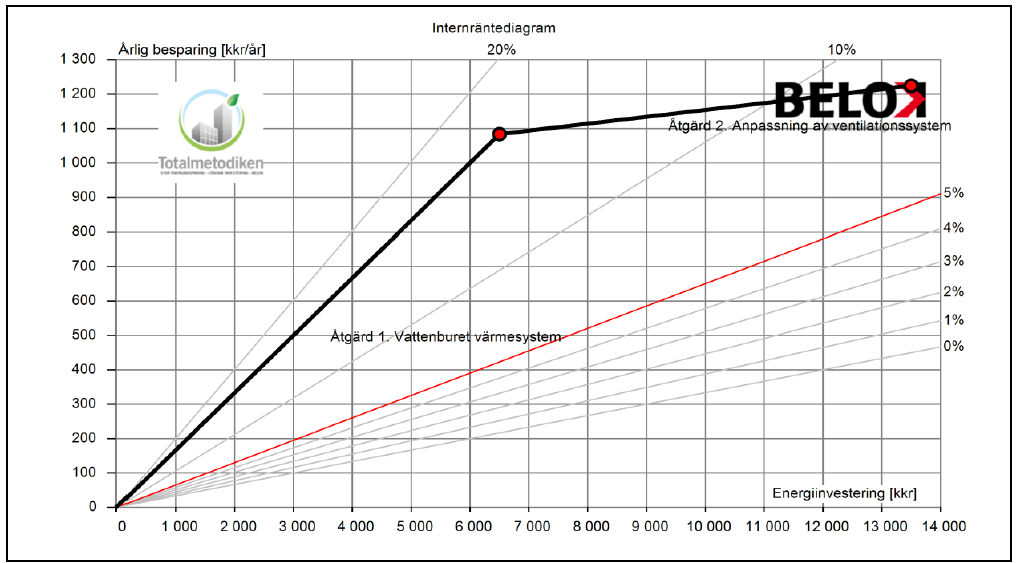 Diagram 2 Internräntediagram för åtgärdspaket Castellum - Gillet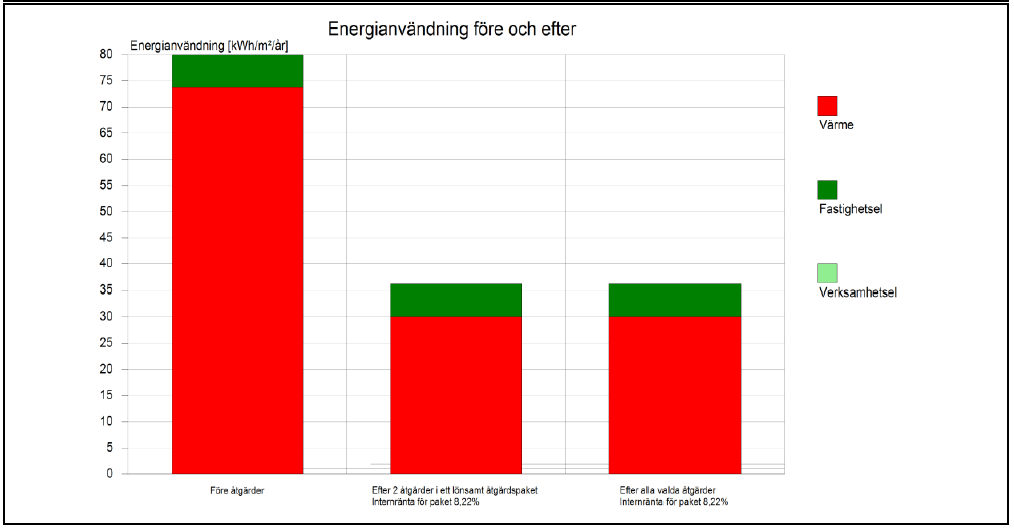 Diagram 3 Jämförelse av energianvändning före och efter åtgärderNedan finns en sammanställning över åtgärdspaketet.Tabell 7: Exempel på beskrivning av olika åtgärders bidrag till den totala besparingenTabell 8: Exempel på sammanställning av resultatet för åtgärdspaketet. Ta med de energislag som är relevanta.SlutsatserOmbyggnadsprojektet befinner sig i skrivande stund i en projektplaneringsfas. Castellum har behövt invänta att en av de större hyresgästerna i fastigheten flyttat ut innan projektet kunde påbörjas. Det finns förslag framtaget för ombyggnad av ventilation och införande av vattenburet värmesystem. Vilket värmetillförselalternativ som ska väljas behöver utredas på nytt baserat på den förändring av energipriser som skett under 2022. Därtill inväntar dem återkoppling från Örebro kommun kring förutsättningar för att kunna utforma en solelsanläggning på byggnadens tak. Planerade åtgärdsförslag är av omfattande karaktär både ur ombyggnadssynpunkt, större investeringar men också de kommer ha stor betydelse för byggnadens energianvändning. Fler åtgärder (exempelvis solelanläggning) kan tillkomma men med nuvarande planerade åtgärdspaket är prognosen att byggnadens energianvändning kommer minska med mer än hälften (55 procent). Åtgärdspaket lönsamhet har en internränta på 8,2 procent vilket överträffar Castellums lönsamhetskrav på energiprojekt vilket de satt till 5 procent (övriga investeringsprojekt har lönsamhetskrav på 7 procent). Åtgärdspaketet kan i slutändan visa sig bli än mer lönsamt då det som presenterats i rapporten till stor del är baserat på uppskattade kostnader. Vidare Kan konstateras att åtgärd 2, anpassning av ventilationssystem som en enskild åtgärd inte hade varit lönsam (lägre lutning än lönsamhetsräntan på 5 procent). Det beror till stor del på att åtgärden inte enbart görs baserat på energieffektiviseringen utan även är en åtgärd för hyresgästanpassning. Samtidigt är ovan ett bra exempel på Totalmetodiken och åtgärdspakets styrka. Genom att ha fokus på flera åtgärder kan en större energieffektivisering genomföras samtidigt som företagets lönsamhetskrav på investering uppfylls.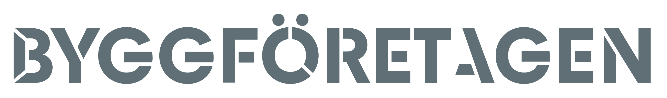 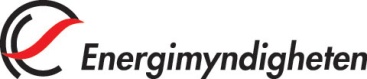 LÅGAN (program för byggnader med mycket LÅG energiANvändning) är ett samarbete mellan Energimyndigheten, Boverket, Byggföretagen, 
Västra Götalandsregionen, Formas, byggherrar, entreprenörer och konsulter med syfte att öka byggtakten av lågenergibyggnader.www.laganbygg.se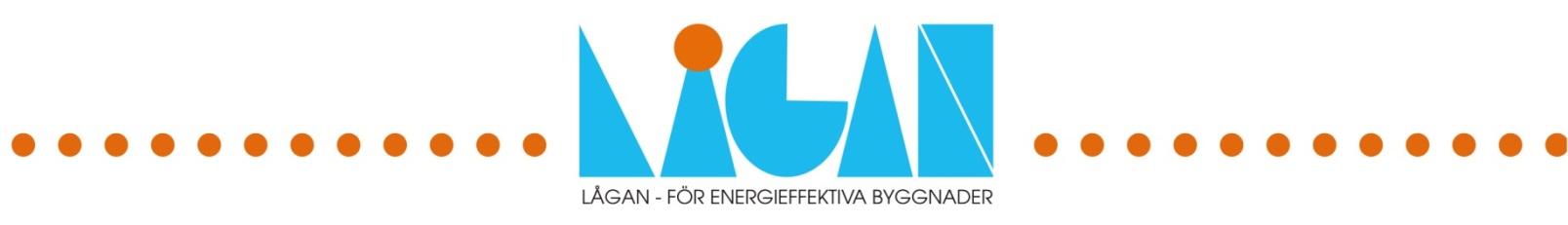 MedverkandeFunktionRoger Seger, CastellumChef teknisk förvaltningPer Johansson, CastellumTeknisk förvaltareGöran Uske, CastellumTeknisk förvaltare tom nov 2021ByggnadenByggnadsår1978Antal lägenheterAntal våningar ovan mark7Antal källarvåningar1Antal trapphus1Antal hissarAntal tvättstugor i byggnadAntal fristående tvättstugorAntal motorvärmareAntal belysningsstolparEv. lokalerArea BOA, m2Area LOA, m2Area Atemp, m2*5856Teknisk beskrivning (materialskikt utifrån och in)Ev. genomförd åtgärd (vad/när)U-värde (W/m2K)UnderhållsbehovStommeBetongEj relevantEj relevantEj relevantYttertakPlåtOmlagt år 1997Ej relevant, pga. isolerat vindsbjälklagNejVindsbjälklag200 mm isolering Tilläggsisolerat med 200 mm år 19970,13Nej, pga. redan tilläggsisoleratYtterväggarBetongFönsterBalkonger20 mm utvändig putsGolvbjälklag150 mm lättbetongTeknisk beskrivningÅlder på installationenUnderhållsbehovVentilationFT, FTX1965Fläktar bytta 1998NejUppvärmningDirektverkande el1965Stammar relinade 2005Temperaturmätare på returledningTappvarmvatten, VVCFjärrvärme, VVC endast i källarplan, kulvert från undercentral.1965Stammar relinade 2005NejUndercentralEn undercentral med kulvert1965Byte av pumparBelysningTrappautomat och glödljus1965NejEnergisortEnhet2009Direktverkande el MWh737,7kWh/m² AtempFjärrkylaMWhkWh/m²FastighetselMWh61kWh/m²Specifik energianvändning enligt BBRkWh/m²VerksamhetselMWhkWh/m²Total specifik energianvändning kWh/m²151Tappkallvattenm3Tappvarmvattenm3Åtgärd 1-NamnÅtgärd 1-NamnÅtgärd 1-NamnÅrlig energibesparing, värmeMWh/årÅrlig energibesparing, el387MWh/årEffektbesparing, värmekWEffektbesparing, elkWÖvrig besparingkkr/årTotal årlig kostnadsbesparing1 084kkr/årTotal investeringskostnadkkrEnergiinvesteringskostnad1)6 500kkrKalkyltid 2)30årÅtgärd 1-NamnÅtgärd 1-NamnÅtgärd 1-NamnÅrlig energibesparing, värmeMWh/årÅrlig energibesparing, el50MWh/årEffektbesparing, värmekWEffektbesparing, elkWÖvrig besparingkkr/årTotal årlig kostnadsbesparing140kkr/årTotal investeringskostnadkkrEnergiinvesteringskostnad1)7 000kkrKalkyltid 2)30årEnergipriserPris [kr/kWh]Fjärrvärme1,10El2,80Fjärrkyla1,00Besparing värme [MWh/år]Besparing el[MWh/år] Övrig besparing[kkr/år]Total besparing  [kkr/år]Investering[kkr]Kalkyltid[år]Åtgärd 1 vattenburet värmesystem3871 0846 50030Åtgärd 2 anpassad ventilation501407 00030Totalt4371 22413 50030Sammanställning av åtgärdspaketBeräknad total kostnadsbesparing1 224kSEk/årBeräknad energiinvesteringskostand13 500kSEk/årInternränta för åtgärdspaketet8,2%Beräknad total värmebesparing437MWh/årBeräknad total kylbesparingMWh/årBeräknad total elbesparing437MWh/år-varav fastighetselMWh/år-varav verksamhetselMWh/år